Система самостоятельных работ по теме: «Таблица умножения. Повторение»Цель:  закрепить знания учеников о таблице умножения.Задачи:повторить случаи табличного умножения;закрепить навык использования знаний табличного умножения при нахождении значений выражений, решении задач;1.Самостоятельная работа воспроизводящего характера.1.Найди значение выражений:7*8=42:6=5*8=81:9=2*6=21:3=48:6=5*6=2.Укажи порядок действий и вычисли:А) 4*4 - 2*6=Б) 24 : 3 + 7*6=В) 18 : (27 : 3) + 10= 3.Реши задачу.Одна тетрадь стоит 7 рублей. Мама купила Андрею 8 тетрадей. Сколько денег мама потратила на покупку?2.Реконструктивно-вариативная самостоятельная работа.1.Выполни действия над данными числами:А) Запиши числа в порядке возрастания;Б) На какие две группы можно поделить данные числа?В) Выпиши в строчку четные числа, в следующую строчку-нечетные.;В) Как определить, что число четное?2.Дополни равенства недостающими числами4 * …. = 1248 : 6 =…. * 7 = 3549 : …. = 78 * 4 = ….72 : …. = 8… * 2 = 1036 : … = 63. Поставь знаки >,  <  или  =5*4 …  42:62*4 …  16:254:6 …  3*281:9 … 2*48*7 …  5*34*4 …  8*23*9 …  24:654:6 … 9*83.Частично-поисковая самостоятельная работа.1.Подумай, какое правило необходимо применить и найдите значение выражений.20 : 2 =60 : 3 =160 : 4 = 210 : 7 =60 : 6 =560 : 7 =2.Выпиши числа, которые делятся на 5.А) Как понять, не вычисляя, что число делится на 5? (Напиши признак делимости на 5)Б) Выполни вычисления: найди частное чисел, выписанных ранее и пяти.4.Творческая самостоятельная работа.1. Выполни задание:А) составь выражения на повторение таблицы умножения, например: 5*4=Б) выполни вычисления2.Составь по таблице 3 задачи и реши их.3.Выполни вычисления и раскрась картинку.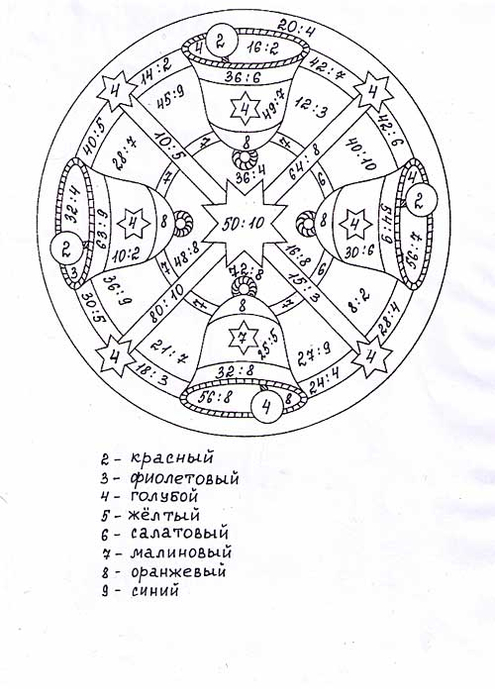 ЦЕНАКОЛИЧЕСТВОСТОИМОСТЬ6 руб.7 тетр.??7 тетр.42 руб.6 руб.?42 руб.